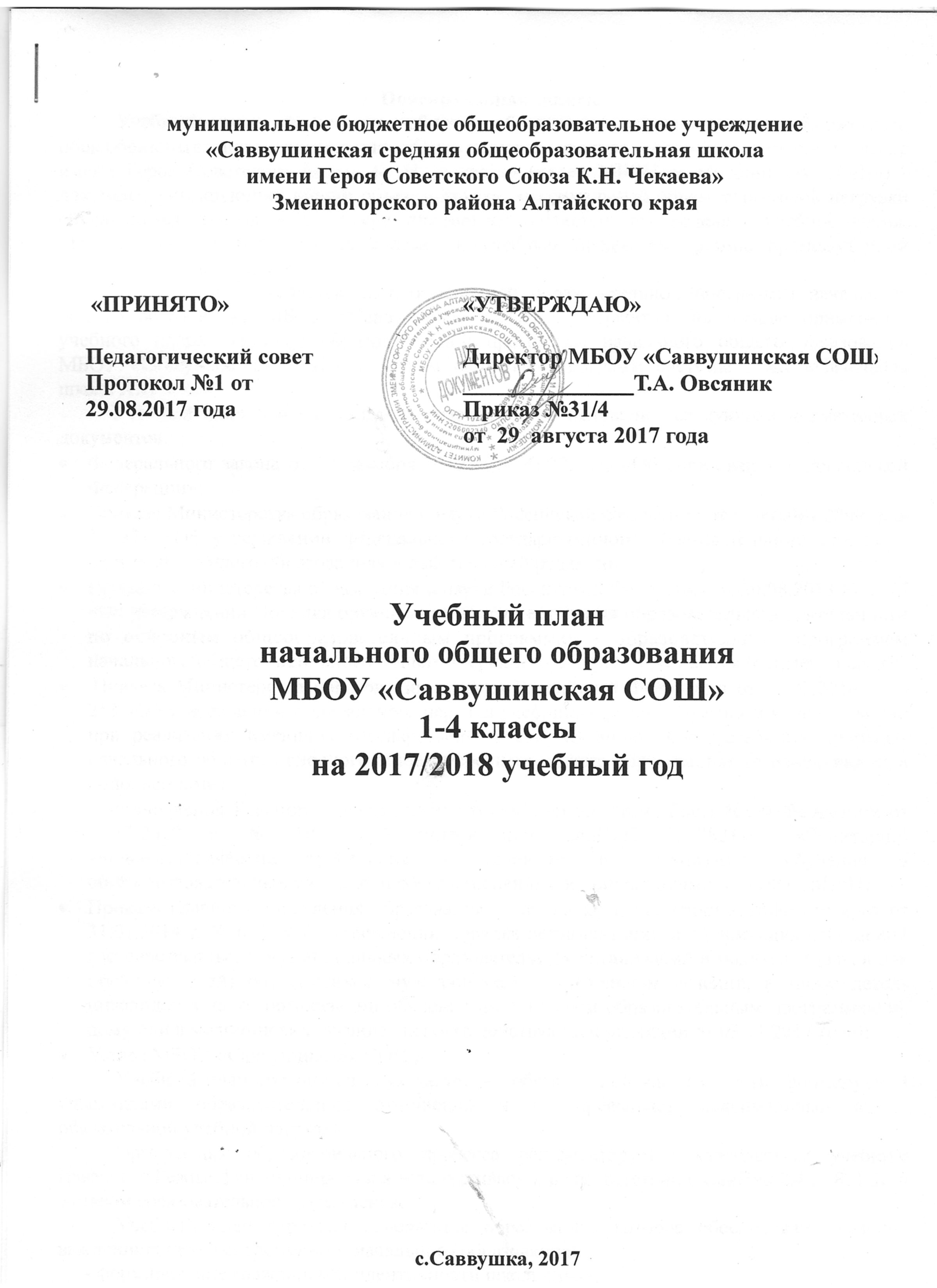 1. Пояснительная записка	Учебный план начального общего образования муниципального бюджетного общеобразовательного учреждения «Саввушинская средняя общеобразовательная школа имени Героя Советского Союза К. Н. Чекаева» (далее МБОУ «Саввушинская СОШ») -  документ, фиксирующий общий объем нагрузки, максимальный объем аудиторной нагрузки обучающихся, состав и структуру предметных областей, распределяет учебное время, отводимое на их освоение по классам и учебным предметам, формы промежуточной аттестации обучающихся.           Учебный план является частью основной образовательной программы начального общего образования МБОУ «Саввушинская СОШ». Разработан на основе примерного учебного плана основной образовательной программы начального общего образования МБОУ «Саввушинская СОШ» с учётом авторских программ системы УМК «Начальная школа XXI века».          Учебный план для I-IV классов разработан на основании следующих нормативных документов:Федерального закона от 29 декабря 2012 года № 273-ФЗ «Об образовании в Российской Федерации»; Приказа Министерства образования и науки Российской Федерации от 6 октября 2009 года № 373 «Об утверждении федерального государственного образовательного стандарта начального общего образования» в действующей редакции; Приказа  Министерства образования и науки Российской Федерации от 30.08.2013 № 1015 «Об утверждении Порядка организации и осуществления образовательной деятельности по основным общеобразовательным программам - образовательным программам начального общего, основного общего и среднего общего образования (с изменениями); Приказа Министерства образования и науки Российской Федерации от 31.03.2014 г. № 253 «Об утверждении федерального перечня учебников, рекомендуемых к использованию при реализации имеющих государственную аккредитацию образовательных программ начального общего, основного общего, среднего общего образования» (с изменениями и дополнениями);Постановления Главного государственного санитарного врача Российской Федерации от 29.12.2010 г. № 189 «Об утверждении СанПиН 2.4.2821-10 «Санитарно-эпидемиологические требования к условиям и организации обучения в общеобразовательных учреждениях» (с измененими и дополнениями) (далее СанПиН);Приказа Главного управления образования и молодежной политики Алтайского края от 31.01.2014 г. № 619 «Об утверждении порядка регламентации и оформления отношений государственных и муниципальных образовательных организаций и родителей (законных представителей) обучающихся, нуждающихся в длительном лечении, а также детей-инвалидов в части организации обучения по основным образовательным программам на дому или в медицинских организациях» (в действующей редакции от 03.11.2017 года);Устава МБОУ «Саввушинская СОШ».	Учебный план состоит из двух частей — обязательной части и части, формируемой участниками образовательных отношений и не превышает максимальный объем обязательной учебной нагрузки.	Организация образовательного процесса регламентируется календарным учебным графиком. Режим функционирования устанавливается в соответствии с СанПин 2.4.2.2821-10 и Уставом образовательного учреждения. 	Учебный план отражает содержание образования, которое обеспечивает решение важнейших целей современного начального образования:      - формирование гражданской идентичности школьников;      -приобщение к общекультурным и национальным ценностям, информационным технологиям;      -готовность к продолжению образования в основной школе;                              -формирование здорового образа жизни, элементарных правил поведения в экстремальных ситуациях;      -личностное развитие обучающегося в соответствии с его индивидуальностью.	Учебный план начального общего образования определяет обязательные предметные области и учебные предметы, минимальное  и максимальное количество учебных занятий за 4 года. Количество учебных занятий за 4 года не может составлять менее   2904 часов и более 3345 часов. Составляет 3039 часов.            Продолжительность учебного года начального общего образования составляет в 1 классе -33 недели; во 2-4 классах – 34 недели.            Продолжительность учебной недели– 5 дней.	Изучение учебных предметов учебного плана организуется с использованием учебников, включенных в Федеральный перечень (Приказ Минобрнауки от 31.03.2014 № 253 «Об утверждении федерального перечня учебников, рекомендуемых к использованию при реализации имеющих государственную аккредитацию образовательных программ начального общего, основного общего и среднего общего образования»).            Образовательное учреждение  реализует образовательную программу, используя УМК «Начальная школа XXI века» под ред. Н.Ф. Виноградовой.     УМК «Начальная школа 21 века», выпущен издательством «Вентана- Граф» в полной мере реализует  требования ФГОС.	Предметная область «Русский язык и литературное чтение» представлена учебными предметами «Русский язык» и «Литературное чтение». Изучения русского языка направлено на формирование первоначальных представлений о русском языке как государственном языке Российской Федерации, как средстве общения людей разных национальностей в России и за рубежом. На изучение русского языка в 1-4 классах отводится: в 1 классе - 5 часов, в 2-4 – по 4 часа в неделю с учётом авторской программы по предмету «Русский язык» Иванова С.В., Кузнецовой М.И., Евдокимовой А.О. Программа по литературному чтению для младших школьников ориентирована на развитие диалогической и монологической устной и письменной речи, коммуникативных умений, нравственных и эстетических чувств, способностей к творческой деятельности. В 1-3 классах на уроки литературного чтения отводится по 4 часа в неделю, в 4 классах – 3 часа в неделю с учетом авторской программы Ефросининой Л.А., Омороковой М.И.Предметная  область  «Родной  язык  и  литературное  чтение  на  родном  языке» представлена учебными предметами «Родной язык» и «Литературное чтение на родном языке». Изучение предмета «Родной язык» отражает воспитание  ценностного  отношения  к  родному  языку  как  хранителю  культуры,  включение  в  культурно-языковое  поле  своего  народа,  формирование  первоначальных  представлений  о  единстве  и  многообразии  языкового  и  культурного  пространства  России,  о языке как основе национального самосознания. Изучение предмета «Литературное чтение на родном языке» отражает понимание  родной  литературы  как  одной  из  основных  национально-культурных ценностей  народа,  как  особого  способа  познания  жизни,  как  явления  национальной  и  мировой  культуры, средства сохранения и передачи нравственных ценностей и традиций. В школе ведётся преподавание на русском языке, который является родным, поэтому в учебном плане часы на эти учебные предметы не выделяются.          Предметная область «Иностранный язык» решает следующие задачи:  формирование дружелюбного отношения и толерантности к носителям другого языка на основе знакомства с жизнью своих сверстников в других странах, с детским фольклором и доступными образцами детской художественной литературы, формирование начальных навыков общения в устной и письменной форме с носителями иностранного языка, коммуникативных умений, нравственных и эстетических чувств, способностей к творческой деятельности на иностранном языке. В начальной школе обучающиеся изучают английский язык. Количество часов, выделяемых на изучение предмета во 2-4 классах– по 2 часа в неделю, с учетом авторской программы  М.В.Вербицкой.	Предметная область «Математика и информатика» представлена учебным предметом «Математика». Основными задачами реализации содержания являются: развитие математической речи, логического и алгоритмического мышления, воображения, обеспечение первоначальных представлений о компьютерной грамотности. Математика изучается в 1-4 классах по 4 часа в неделю с учетом авторской программы Рудницкой В.Н.	Предметная область «Обществознание и естествознание (окружающий мир)» представлена учебным предметом «Окружающий мир» с учебной нагрузкой по 2 часа в неделю в 1-4 классах с учетом авторской программы Н.Ф. Виноградовой. Основными задачами реализации содержания являются: формирование уважительного отношения к семье, населенному пункту, региону, России, истории, культуре, природе нашей страны, ее современной жизни. Осознание ценности, целостности и многообразия окружающего мира, своего места в нем. Формирование модели безопасного поведения в условиях повседневной жизни и в различных опасных и чрезвычайных ситуациях. Формирование психологической культуры и компетенции для обеспечения эффективного и безопасного взаимодействия в социуме.	           Предметная область «Основы религиозных культур и светской этики» ориентирована на воспитание способности к духовному развитию, нравственному самосовершенствованию; представлена учебным предметом «Основы религиозных культур и светской этики» по 1 часу в неделю в 4 классе с учетом авторской программы Данилюка А.Я. Выбор модуля, изучаемого в рамках курса ОРКСЭ,  осуществляется родителями (законными представителями) учащихся на основании письменных заявлений и фиксируется протоколом родительского собрания. В МБОУ «Саввушинская СОШ» выбран модуль «Основы православной культуры». 	Предметная область «Искусство» направлена на развитие способностей к художественно-образному, эмоционально-ценностному восприятию произведений изобразительного и музыкального искусства, выражению в творческих работах своего отношения к окружающему миру, представлена следующими учебными предметами: «Изобразительное искусство» по 1 часу в неделю в 1-4 классах с учетом авторской программы Савенковой Л.Г., Ермолинской Е.А., Протопоповой Ю.Н. «Музыка» - по 1 часу в неделю в 1-4 классах с учетом авторской программы Школяр Л.В., Школяр В.А., Усачевой В.О.  	Предметная область «Технология» представлена учебным предметом «Технология» по 1 часу в неделю в 1-4 классах с учетом авторской программы Лутцевой Е.А. Изучение технологии способствует формированию опыта как основы обучения и познания, осуществлению поисково-аналитической деятельности для практического решения прикладных задач с использованием знаний, полученных при изучении других учебных предметов, формированию первоначального опыта практической преобразовательной деятельности.	Предметная область «Физическая культура» представлена учебным предметом «Физическая культура», который изучается по 3 часа в неделю в 1-4 классах с учетом авторской программы Петровой Т.В., Копылова Ю.А., Полянской Н.В., Петрова С.С. Предмет «Физическая культура» направлен на укрепление здоровья, содействие гармоничному физическому, нравственному и социальному развитию, успешному обучению, формирование первоначальных умений саморегуляции средствами физической культуры; формирование установки на сохранение и укрепление здоровья, навыков здорового и безопасного образа жизни.	Перечень предметных областей и учебных предметов представлен в табличном варианте учебного плана на 2017/2018 учебный год.           Часть учебного плана, формируемая участниками образовательных отношений, определяет время, отводимое на изучение содержания образования, обеспечивающего реализацию интересов и потребностей обучающихся, их родителей (законных представителей).	Часть учебного плана, формируемая участниками образовательных отношений обеспечивает различные интересы обучающихся, представлена учебными курсами по выбору родителей (законных представителей) учащихся на основании письменных заявлений и фиксируется протоколом родительского собрания.  Учебный курс «Тайны языка» во 2 классе призван углубить знания об особенностях русского языка, изучается в объеме 1 час в неделю. Учебный курс «Занимательный английский язык» в 3 классе изучается 1 час в неделю с целью активизации интереса к изучению английского языка. Учебный курс «Я - пешеход и пассажир» изучается в 4 классе с целью освоения основных правил поведения в транспорте и на дорогах. Учебные курсы реализуются по программам, разработанным педагогами школы.2. Формы промежуточной аттестации    Промежуточная аттестация обучающихся проводится с целью определения качества освоения обучающимися содержания учебных программ (полнота, прочность, осознанность, системность) по завершении определенного временного промежутка (четверти, учебного года). Формы промежуточной аттестации обучающихся определены в действующем в школе «Положении о текущем  контроле успеваемости и промежуточной аттестации обучающихся МБОУ «Саввушинская СОШ».      Промежуточная аттестация в образовательной организации складывается из:    - годовая аттестация – оценка качества усвоения обучающимися всего объема содержания учебного предмета за учебный год;    -четвертная аттестация – оценка качества усвоения обучающимися содержания какой-либо части (частей) темы (тем) конкретного учебного предмета по итогам учебной четверти на основании текущей аттестации;    -текущая аттестация – оценка качества усвоения содержания компонентов какой-либо части (темы) конкретного учебного предмета в процессе его изучения обучающимися по результатам проверки (проверок). Текущая аттестация обеспечивает оперативное управление и коррекцию учебной деятельности обучающегося.     Промежуточная аттестация обеспечивает контроль эффективности учебной деятельности образовательного процесса в целом. Формами контроля качества усвоения содержания учебных программ обучающихся являются:-формы письменной проверки. Письменная проверка – это письменный ответ обучающегося на один или систему вопросов (заданий) в форме: домашних, проверочных, лабораторных, практических, контрольных, творческих работ; письменных отчетов о наблюдениях; письменных ответов на вопросы текста; сочинения, изложения, диктанты, рефераты и другое.-формы устной проверки. Устная проверка – это устный ответ обучающегося на один или систему вопросов в форме рассказа, беседы, собеседования, зачета и другое.-комбинированная проверка предполагает сочетание письменных и устных форм проверок.      Промежуточная  аттестация  во  2-4  классах осуществляется по четвертям и в конце учебного года.  Сроки проведения промежуточной аттестации в 2017-2018 учебном году 27, 28 октября 2017 года, 26,27 декабря 2017 года, 21, 22 марта 2018 года, 29,30 мая 2018 года.      Отметка обучающимся 2-4 классов за четверть выставляется на основе результатов текущего контроля успеваемости. Текущий контроль успеваемости обучающихся проводится в течение учебной четверти с целью систематического контроля уровня освоения обучающимися содержания предметов. Порядок, формы, периодичность, количество обязательных мероприятий при проведении текущего контроля успеваемости обучающихся определяются учителем, преподающим этот предмет с учетом авторских программ, и отражаются в  рабочей  программе учителя.      Формой проведения годовой промежуточной аттестации учащихся по  всем  предметам  учебного  плана  2  -  4  классов   является  выведение  годовых  отметок успеваемости  на  основе  четвертных  отметок.  Промежуточная  аттестация  по  итогам  учебного года  представляет  собой  выставление  средней  отметки  исходя  из  отметок    за  четверть,  как  целое  число,  полученное  путем  определения среднего  арифметического  в  соответствии  с  правилами  математического  округления.          В соответствии с данным Положением при промежуточной аттестации обучающихся применяется балльная система оценивания в виде отметки.       Текущий контроль успеваемости обучающихся 1 класса в течение учебного года осуществляется качественно, без фиксации достижений обучающихся в классном журнале в виде отметок. Годовая промежуточная аттестация обучающихся 1 класса проводится на основе контрольных  работ по русскому языку, математике, проверки уровня начитанности и оценивается по двум уровням: «выполнил», «не выполнил».      Итоги четвертных и годовой промежуточной аттестации обучающихся отражаются в классных журналах.     Учащиеся,  не  освоившие  образовательную,  программу  учебного  года  и  имеющие неудовлетворительные  годовые  отметки  и  (или)  неаттестацию  по  одному  или  нескольким учебным предметам, имеют право пройти повторную аттестацию в установленные периоды, по согласованию  с  родителями  (законными  представителями) графика  дополнительных  занятий  и  графика ликвидации академической задолженности.            Учащихся,  не  освоившие  образовательную  программу  учебного  года  и  имеющие неудовлетворительные  годовые  отметки  и  (или)  неаттестацию  по  одному  или  нескольким учебным предметам, по усмотрению родителей (законных представителей): - оставляются на повторное обучение; -  переводятся на обучение по адаптированной  образовательной программе (при наличии рекомендаций ПМПК);  - переводятся на обучение по индивидуальному учебному плану.3. Учебный планначального общего образования на 2017/2018 учебный год(5 - дневная учебная неделя)4. Учебный план для индивидуального обучения учащихся на дому на 2017/2018 учебный годначальное общее образование5. Учебный план (заочная форма обучения)начальное общее образованиеПредметные областиУчебныепредметыклассыКоличество часов в неделю/ годКоличество часов в неделю/ годКоличество часов в неделю/ годКоличество часов в неделю/ годВсегоПредметные областиУчебныепредметыклассы1234ВсегоОбязательная частьОбязательная частьОбязательная частьОбязательная частьОбязательная частьОбязательная частьОбязательная частьРусский язык и литературное чтениеРусский  язык5/1654/1364/1364/13617/573Русский язык и литературное чтениеЛитературное  чтение4/1324/1364/1363/10215/506Родной язык и литературное чтение на родном языкеРодной язык00000Родной язык и литературное чтение на родном языкеЛитературное чтение на родном языке00000Иностранный языкИностранный  язык2/682/682/686/204Математика и информатикаМатематика4/1324/1364/1364/13616/540Обществознание и естествознание (окружающий мир)Окружающий  мир2/662/682/682/688/270Основы религиозной культуры  и светской этикиОсновы религиозных культур  и светской этики---1/341/34ИскусствоМузыка1/331/341/341/344/135ИскусствоИзобразительное искусство1/331/341/341/344/135ТехнологияТехнология1/331/341/341/344/135Физическая культураФизическая  культура3/993/1023/1023/10212/405ИТОГО21/69322/74822/74822/74887/2937Часть, формируемая участниками образовательных отношенийЧасть, формируемая участниками образовательных отношенийЧасть, формируемая участниками образовательных отношенийЧасть, формируемая участниками образовательных отношенийЧасть, формируемая участниками образовательных отношенийЧасть, формируемая участниками образовательных отношенийЧасть, формируемая участниками образовательных отношений«Я – пешеход и пассажир»«Я – пешеход и пассажир»1/341/34«Тайны языка»«Тайны языка»1/341/34«Занимательный английский язык»«Занимательный английский язык»1/341/34ИТОГОИТОГО21/69323/78223/78223/78290/3039недельная аудиторная учебная нагрузка на учащегосянедельная аудиторная учебная нагрузка на учащегося2123232390Максимально допустимая недельная нагрузка при 5 - дневной неделе по СанПиН не болееМаксимально допустимая недельная нагрузка при 5 - дневной неделе по СанПиН не более2123232390Образовательные областиУчебные предметыклассыКоличество часов в неделюКоличество часов в неделюКоличество часов в неделюКоличество часов в неделюВсегоОбразовательные областиУчебные предметыклассы1234ВсегоОбязательная частьОбязательная частьОбязательная частьОбязательная частьОбязательная частьОбязательная частьОбязательная частьРусский язык и литературное чтениеРусский  язык  22228Русский язык и литературное чтениеЛитературное  чтение1,51114,5Родной язык и литературное чтение на родном языкеРодной язык00000Родной язык и литературное чтение на родном языкеЛитературное чтение на родном языке00000Иностранный языкИностранный  язык0,50,50,51,5Математика и информатикаМатематика333312Обществознание и естествознание (окружающий мир)Окружающий  мир 0,50,50,51,5Основы религиозной культуры  и светской этикиОсновы религиозных культур  и светской этики 0,50,5Искусство ИЗО (в том числе теоретические основы)0,250,250,250,251Искусство Музыка  (в том числе теоретические основы)0,250,250,250,251Технология Технология   (теоретические основы)0,250,250,250,251Физическая культура Физическая  культура (теоретические основы)0,250,250,250,251ИТОГО888832Часть, формируемая участниками образовательных отношенийЧасть, формируемая участниками образовательных отношенийЧасть, формируемая участниками образовательных отношенийЧасть, формируемая участниками образовательных отношенийЧасть, формируемая участниками образовательных отношенийЧасть, формируемая участниками образовательных отношенийЧасть, формируемая участниками образовательных отношений«Я – пешеход и пассажир»«Я – пешеход и пассажир»0,250,25«Тайны языка»«Тайны языка»0,250,25«Занимательный английский язык»«Занимательный английский язык»0,250,25ИТОГО88,258,258,2532,75Образовательные областиУчебные предметыКлассыКлассыКлассыКлассывсегоОбразовательные областиУчебные предметы1234всегоОбразовательные областиУчебные предметыКоличество часов в неделю/годКоличество часов в неделю/годКоличество часов в неделю/годКоличество часов в неделю/годОбязательная частьОбязательная частьОбязательная частьОбязательная частьОбязательная частьОбязательная частьОбязательная частьРусский язык и литературное чтениеРусский язык 3/993/1023/1023/10212/405Русский язык и литературное чтениеЛитературное чтение2/662/682/682/688/270Родной язык и литературное чтение на родном языкеРодной язык00000Родной язык и литературное чтение на родном языкеЛитературное чтение на родном языке00000Иностранный языкИностранный язык1/341/341/343/102Математика и информатикаМатематика4/1323/1023/1023/10213/438Обществознание и естествознание (окружающий мир)Окружающий мир1/331/341/340,5/173,5/118Основы религиозных культур и светской этикиОсновы религиозных культур и светской этики0,5/170,5/17Искусство Изобразительное искусство0,5/16,50,5/170,5/170,5/172/67,5Искусство Музыка0,5/16,50,5/170,5/170,5/172/67,5ТехнологияТехнология 0,5/16,50,5/170,5/170,5/172/67,5Физическая культураФизическая культура 0,5/16,50,5/170,5/170,5/172/67,5ВСЕГО12/39612/40812/40812/40848/1620Часть, формируемая участниками образовательных отношений2/662/682/682/688/270ИТОГО14/46214/47614/47614/47656/1890